TOREK, 7. 4. 2020ODS 8. C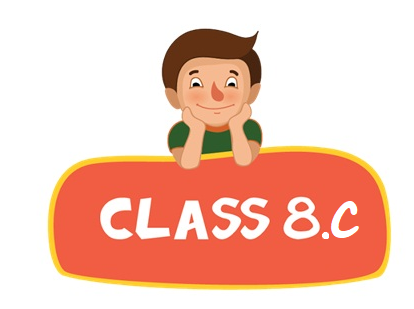 OPOMNIKVideokonferenca (ZOOM) danes ob 10.30  https://us04web.zoom.us/j/280970345Meeting ID: 280 970 345 ABECEDA HVALEŽNOSTIDragi moji C-jevci!Prepričana sem, da se vam tudi v času, ko nismo skupaj, dogajajo lepe stvari. Ostati moramo pozitivni in v vsakem dnevu najti smisel. Danes bomo na videokonferenci skupaj oblikovali našo “ABECEDO HVALEŽNOSTI”. Vsakemu od vas sem določila črko. Poiščite nekaj, kar se začne na to črko, in ste za to hvaležni. Lahko je to tudi oseba, ki vam je v tem času blizu, jo pogrešate, jo imate radi … 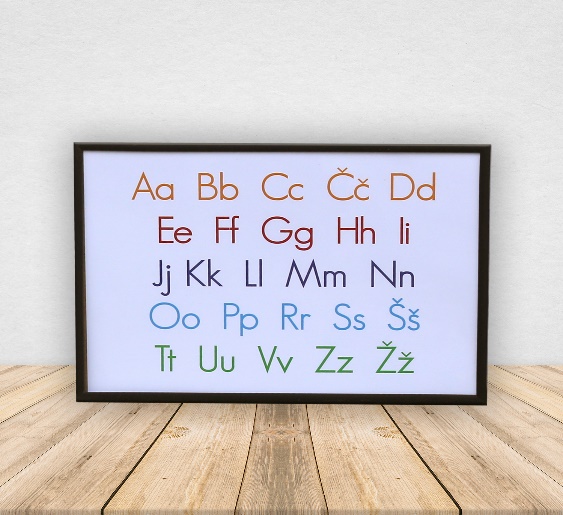 Ko se dobimo v naši virtualni učilnici, bo vsak od vas dobil priložnost, da pove, za koga/kaj je hvaležen.Veselim se vaših nasmejanih obrazov !ABECEDA HVALEŽNOSTI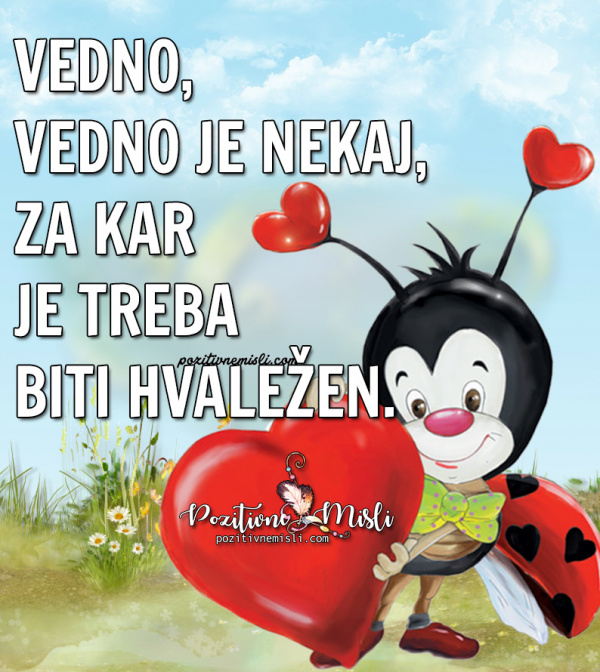 ČRKAKDO?ABARBARABANELCNIAČMATEVŽ Š.DKAROLINAEERAZEMFSARAG MATEVŽ P. P.HELDARILUKAJJAKAKMATEVŽ K.LANAMMATIJANZALAOSVITPMATEVŽ D.REMASŠPELAŠNIKATEMMAUVZž